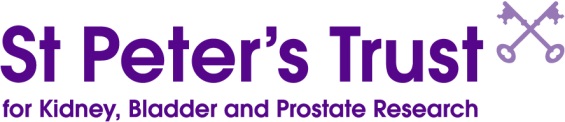 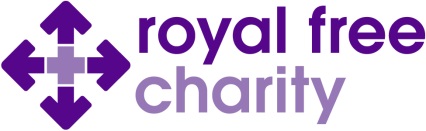 TERMS AND CONDITIONS OF GRANTS FROM ST PETER’S TRUST FOR KIDNEY, BLADDER & PROSTATE RESEARCH (SPT)1	The Grant is to be applied exclusively for the project, which is to be carried out under the auspices of the Urology section of the Division of Surgery & Interventional Science or the Nephrology section of the Division of Medicine, UCL Medical School) and associated campuses.2	The project is to commence on the date stated in the application form unless a later date is agreed by SPT.  Normally it is expected that the grant must begin within two years of award.3	The project must be supervised by the project supervisor named in the application.4	Work on the project is to be carried out at the address as given in the application form unless otherwise agreed by SPT.5	A progress report on the project (written for the layman) must be submitted to SPT at twelve monthly intervals (maximum 500 words) from the start of the project and on completion.  Failure to provide these reports will result in funding for the remaining period of the grant being withheld until receipt of the report.  Furthermore, failure to provide the final report will disqualify the holders from future St Peter’s grants.  6	All publications arising from the project must acknowledge SPT’s support. Copies of all publications should be given to SPT.  Similarly copies of all job advertisements relating to the project should be given to SPT and include an acknowledgement of the grant.7	SPT medical advisory committee is to be advised (by email -  spt@ucl.ac.uk) if at any time, for whatever reason, the project is abandoned or if there is a change in the nature of the research or the personnel being funded by the grant; e.g. a change in the grade of the researcher.  8	The employer/supervisor of each researcher should inform SPT as soon as possible of any circumstances likely to bring about the termination of their employment.9.a.	The project, and the results of the research carried out as part of the project and any product, process or method utilising, based on or derived from the results may not be commercially exploited in any way without the prior written agreement of SPT (under the auspices of the Royal Free Charity).  Such agreement may be refused at SPT's absolute discretion or granted subject to such conditions as SPT may decide.9.b	The intellectual property rights are broadly in line with those of the major grant giving bodies in the UK. In particular, the distribution of any financial benefit is shared between the Trust and the Host Institution in proportions dependent on the cumulative income. Full details of the policy may be seen on request.9.c.	The employer shall at its own expense apply for patent and registered design protection (or foreign equivalents thereof) in respect of any and all inventions and designs arising in connection with or out of the research carried out as part of the project and any product, process or method utilising, based on or derived from said results.9.d.	The employer shall take all such steps and sign all such documents as may be required for vesting in SPT title to any patent, registered or unregistered design, copyright or other intellectual property right in the project, the results of the research carried out as part of the project and any product, process or method utilising, based on or derived from said results.9.e.	Where any invention or design arises as referred to in Condition 9(c) above, the employer shall notify SPT forthwith and SPT shall determine in which countries patent or registered design (or foreign equivalents) rights shall be applied for.9.f.	The employer shall ensure that the project, its progress, the results of the research carried out as part of the project and any product, process or method utilising, based on or derived from said results shall be kept confidential until after patent or registered design (or foreign equivalent) rights in respect thereof have been applied for or SPT has indicated in writing to the employer that it does not require any such application to be made.10	Payments will only be approved by SPT/Royal Free Charity (RFC) on receipt of claims certified in writing to be correct by the director of administration or the chief finance officer of the employer who will provide SPT with such written evidence in support of its claims for reimbursement as the charity may require.  Claims will only be accepted if submitted no later than six months after the end of the Project.11	If the Grant is provided out of funds that have been donated specifically to SPT for the Project, SPT shall be at liberty to provide the donor(s) with copies of all progress reports and of any published accounts of the research relating to the Project.SPT may withdraw the Grant if (a) any of the conditions set out in paragraphs 1 to 9 above are not observed or (b) the Project is, for whatever reason, abandoned, or (c) in the reasonable opinion of SPT the nature of the research being funded by the Grant has so changed as to be materially different from the original purpose of the Project as described in the Application Form or (d) recommended to do so by the Joint Research Committee and/or the Ethics Committee.The researcher’s department will be responsible for the maintenance of any equipment purchased by the Trust on behalf of a researcher, even though ultimate ownership remains with Trust.SPT/ 2021